Jultallrik
På grund av Coronapandemin blir det ingen julfest i år. I stället kommer vi att bjuda alla på en jultallrik. Jultallriken kommer att levereras hem till er fredagen den 11 december. Vi börjar utdelningen 17.30. Om ni inte är hemma hänger vi en påse med jultallriken på er dörr. Om ni inte vill ha en jultallrik vill vi att ni meddelar Peter i 114 senast på måndag den 7 december.På grund av Corona kommer vi att hålla avstånd vid utdelningen.God Jul och Gott nytt årönskarStyrelsen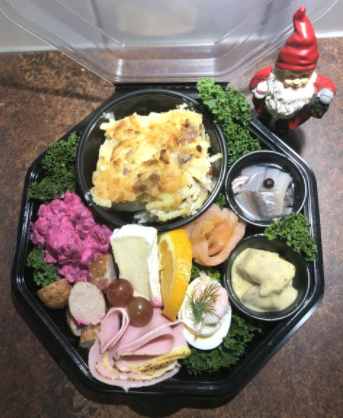 